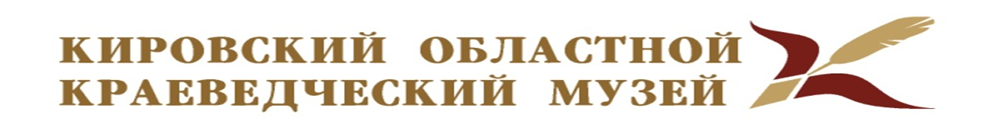 Приглашаем посетить экспозиции и выставки в ДЕКАБРЕ 2019 годаСайт музея: www.muzey43.ruПредварительный заказ экскурсий и мероприятий по телефонам: 64-36-54Каждый четверг месяца все музеи работают с 12.00 до 20.00 час.ГЛАВНОЕ ЗДАНИЕул. Спасская, 6,Время работы: 10.00 –18.00 Четверг: 12:00 – 20:00Касса  38-46-82Тел. 64-36-54, 38-28-68 Экспозиция «Россия-Вятка: особенности национальной истории» (0+)Экспозиция «Природа Вятского края» (0+)Выставки «Живая природа» (0+) и  «Минералы и горные породы» (0+)Фотовыставка «100 лет в объективе» (0+)Выставка «Мы другие. Перезагрузка» - субкультуры и молодежные направления XXI века (12+).Выставка «Малевич & Кандинский», воспроизведение работ художников в технике «жикле» (12+), с 05.12Выставка «Фрида Кало» (12+)Выставка «Путешествие в мир кукол», с 6.12Клуб выходного дня – «День семьи» (по субботам семейные экскурсии с 11-00)МУЗЕЙНО-ВЫСТАВОЧНЫЙ ЦЕНТР «ДИОРАМА»ул. Горького, 32Время работы: 10.00 –18.00 Четверг: 12:00 – 20:00Тел. 54-04-55Экспозиция «История Вятки в событиях и лицах» (с показом диорамного полотна) (0+) Экспозиция «Вятские художественные промыслы: от истоков до современности» (0+)Выставка «Островок Снегурочки», декоративно-прикладные работы мастеров  (0+)Новогодний выставочный проект «Мы за чаем не скучаем» (0+), с 03.12МУЗЕЙ А. С. ГРИНАул. Володарского, 44Время работы: 10.00 –18.00 Выходной – понедельникТел. кассы 35-07-87Экспозиция «Жизнь и творчество А. С. Грина» (0+)Выставка «Зимняя сказка. От Устюга до Вятки» (0+)Клуб выходного дня – «День семьи» (воскресенье - семейные экскурсии с 12.00)ДОМ-МУЗЕЙМ. Е. САЛТЫКОВА-ЩЕДРИНАул. Ленина, 93Время работы: 10.00 –18.00  Выходной – понедельникТел. кассы 64-53-78Экспозиция «М. Е. Салтыков-Щедрин в Вятке» (0+)Выставка «Исторические персонажи в куклах Е. Старыгиной» (0+),с 20.12Выставка «Светская жизнь провинциального города» (0+), до 16.12Клуб выходного дня – «День семьи» (воскресенье - семейные экскурсии с 12.00)МУЗЕЙВОИНСКОЙ СЛАВЫул. Красноармейская, 1-аВремя работы: 10.00 – 18.00 Выходной – понедельникТел. кассы 37-13-26Экспозиция «Страницы ратной доблести» рассказывает о кировчанах-героях Великой Отечественной войны, войны в Афганистане, на Северном Кавказе и др. «горячих точках» (0+)Выставка «Подвигом вашим гордится страна» (0+), до 09.12Выставка «Время выбрало нас», к 40-летию ввода войск в Республику Афганистан (0+), с 13.12